Lekcja  2 26.03.2020r.Grupa: Sowy (zerówka)Temat: Kwiaty z cebuliCele ogólne:- Dostrzeganie różnic i podobieństw między cebulami jadalnymi a kwiatowymi,- Usprawnianie motoryki małej poprzez wykonanie pracy plastycznej,- Przygotowanie do czytania.Przebieg zajęć:„O czym będą dzisiejsze zajęcia?” - rozwiązywanie rebusu słuchowego.Powiedz co przedstawiają poniższe obrazki oraz wyróżnij pierwsze głoski ich nazw i zapisz je na osobnej kartce. Podane litery utworzą hasło. Spróbuj je samodzielnie odczytać.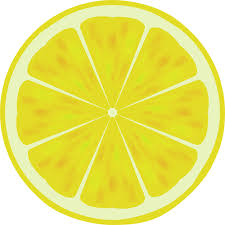 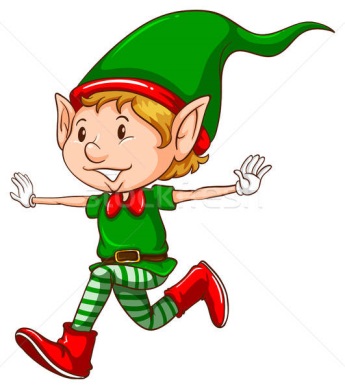 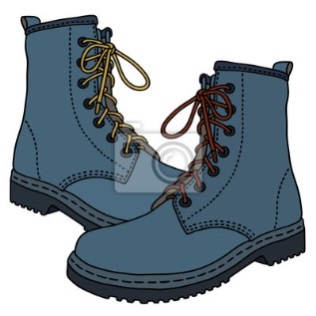 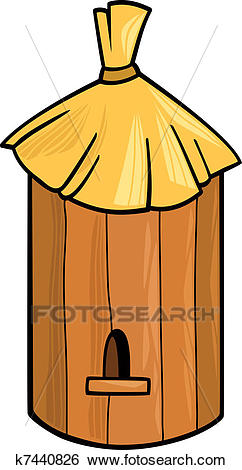 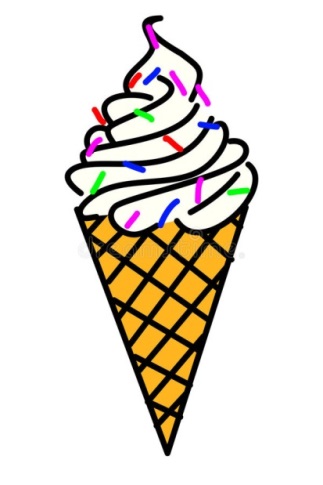 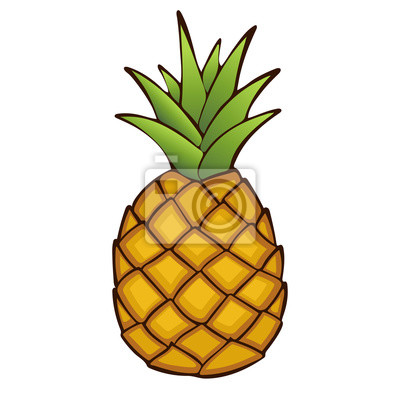 „Co jest cebuli potrzebne do życia?” Pomyśl i powiedz co jest potrzebne cebuli do życia? Na poniższych ilustracjach zostały umieszczone cebule jadalne oraz kwiatowe. Spróbuj odczytać ich nazwy. 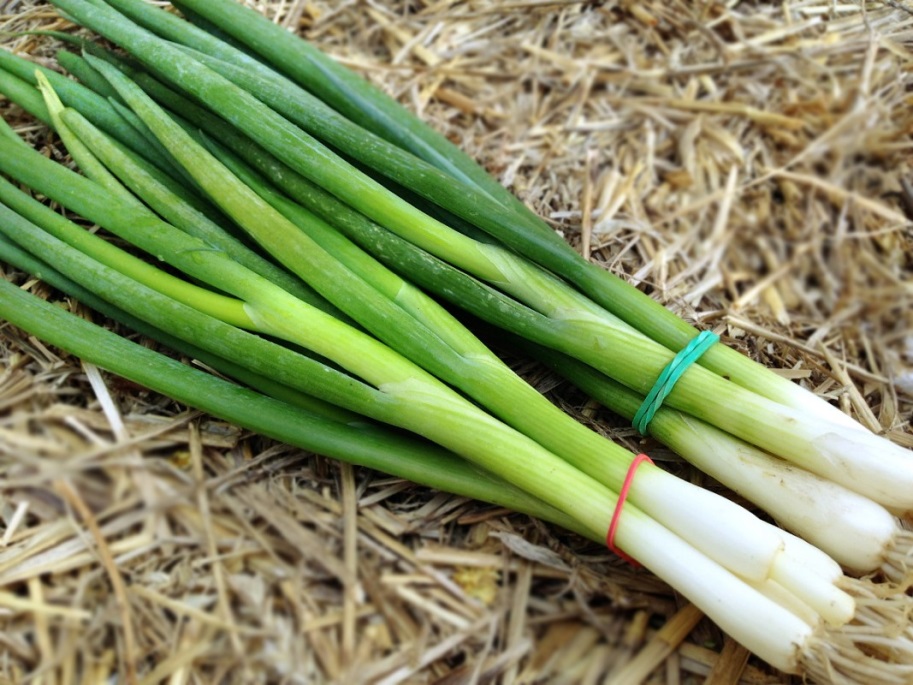 CEBULA DYMKA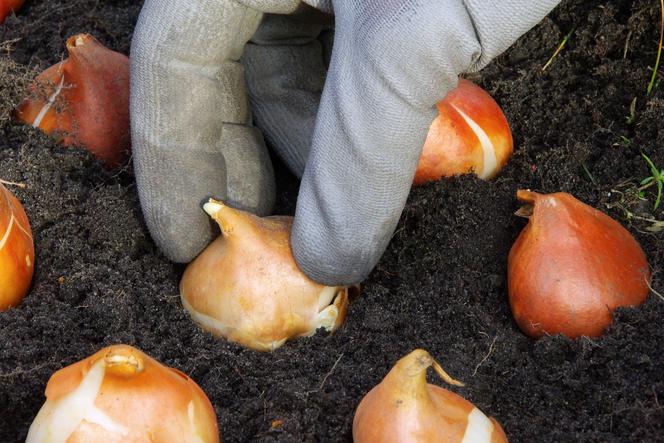 CEBULA KWIATOWA
CEBULA CZERWONA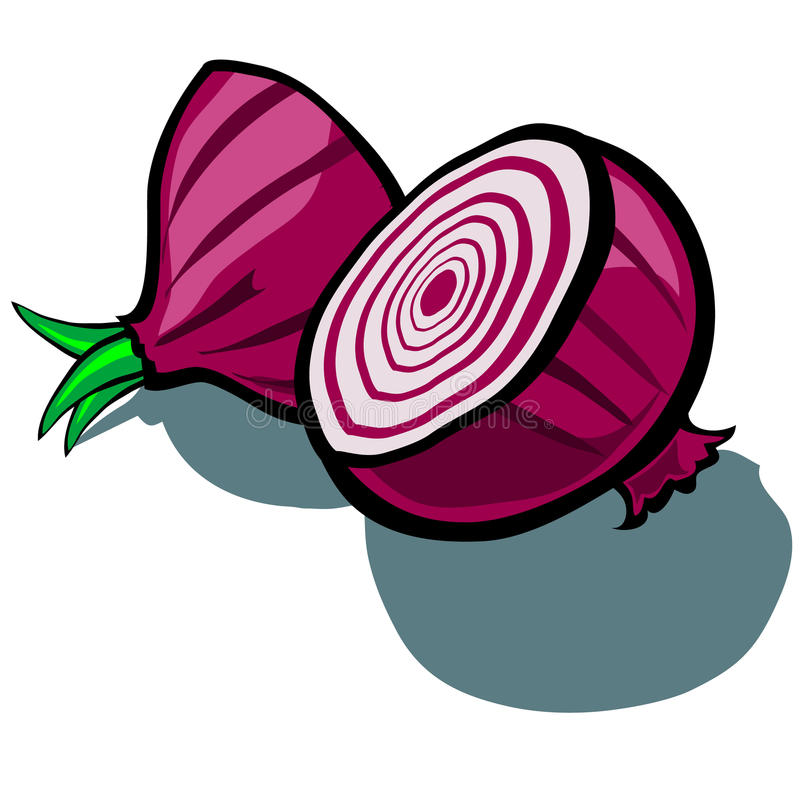 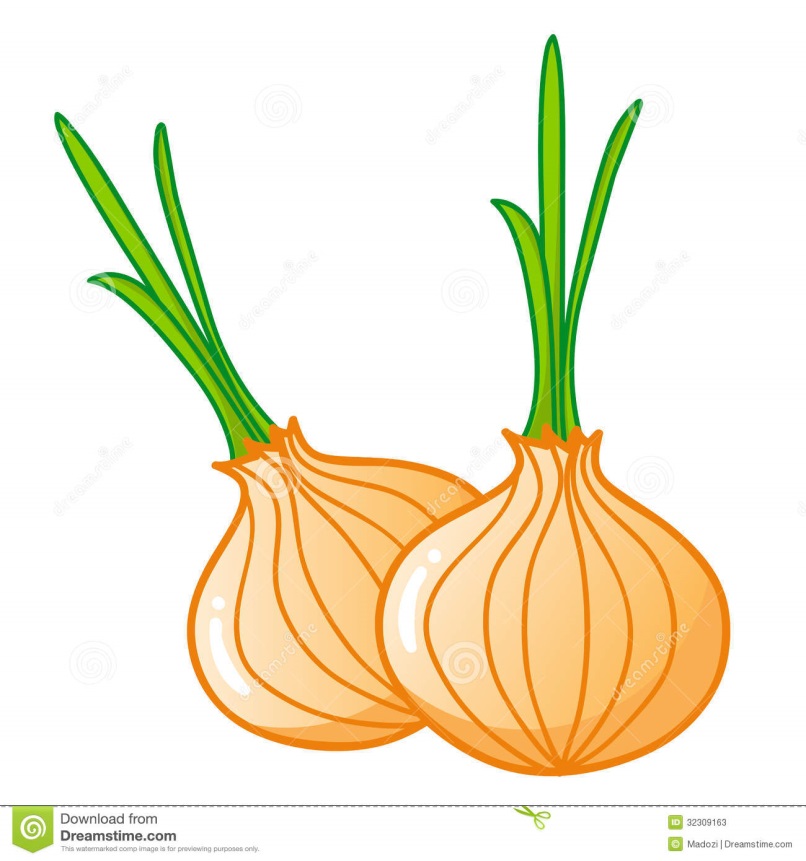 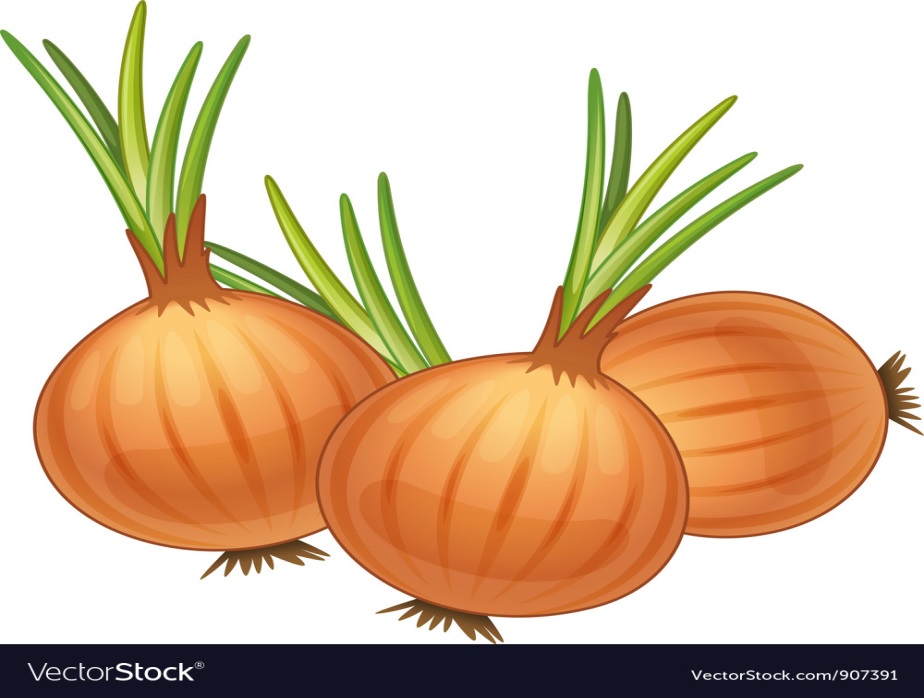 CEBULA BIAŁAOzdób szablon litery C według własnego pomysłu. Możesz użyć kolorowych kawałków papieru, farby, plasteliny, bibuły, kredek. Jeśli nie masz możliwości wydrukowania szablonu, poproś rodzica o przerysowanie go lub zrób to samodzielnie.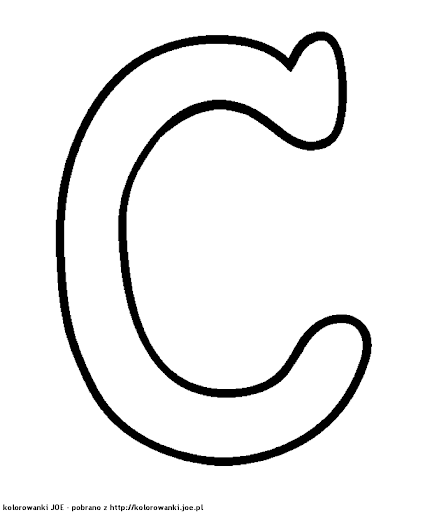 Na zakończenie zapraszam Cię do osłuchania się z piosenką Stanisława Karaszewskiego „Polka fasolka” (link poniżej) https://www.youtube.com/watch?v=aec-XvN8bWIJeśli już wiesz o czym jest piosenka, to na pewno będziesz umieć odpowiedzieć na moje pytania! Gotowi? Do dzieła!Co sadzi Pan Jeremi?Gdzie ją sadzi?Jak to robi?Co niesie Pan Jeremi?Zachęcam do ułożenia własnego układu tanecznego i zabaw ruchowych do piosenki BRAWO!ŚWIETNA ROBOTA, IDZIE CI CORAZ LEPIEJ 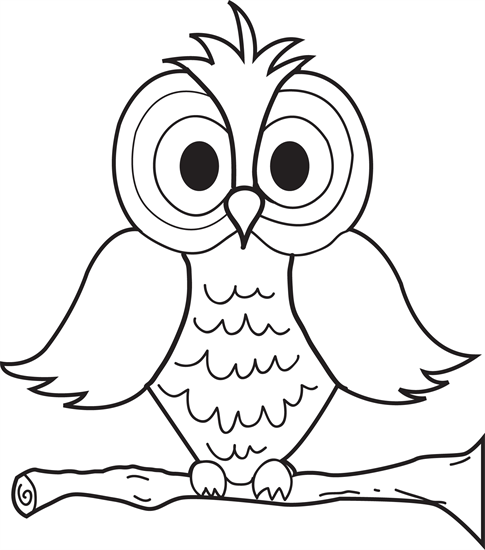 